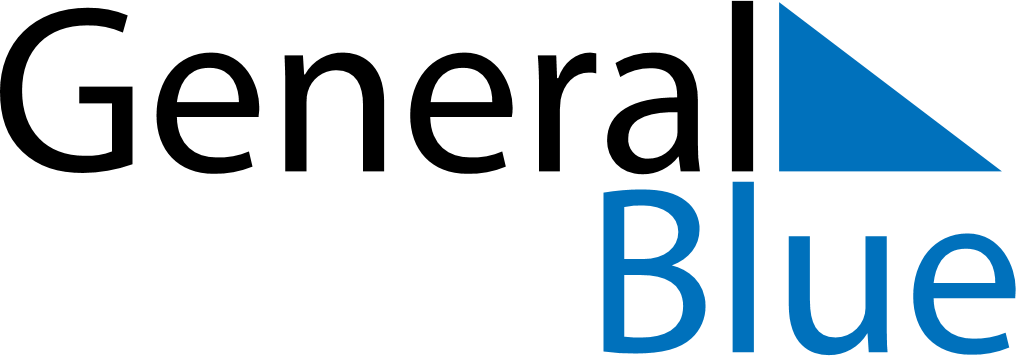 March 2024March 2024March 2024March 2024March 2024March 2024March 2024East Taieri, Otago, New ZealandEast Taieri, Otago, New ZealandEast Taieri, Otago, New ZealandEast Taieri, Otago, New ZealandEast Taieri, Otago, New ZealandEast Taieri, Otago, New ZealandEast Taieri, Otago, New ZealandSundayMondayMondayTuesdayWednesdayThursdayFridaySaturday12Sunrise: 7:14 AMSunset: 8:27 PMDaylight: 13 hours and 12 minutes.Sunrise: 7:16 AMSunset: 8:25 PMDaylight: 13 hours and 8 minutes.34456789Sunrise: 7:17 AMSunset: 8:23 PMDaylight: 13 hours and 5 minutes.Sunrise: 7:19 AMSunset: 8:21 PMDaylight: 13 hours and 2 minutes.Sunrise: 7:19 AMSunset: 8:21 PMDaylight: 13 hours and 2 minutes.Sunrise: 7:20 AMSunset: 8:19 PMDaylight: 12 hours and 59 minutes.Sunrise: 7:22 AMSunset: 8:17 PMDaylight: 12 hours and 55 minutes.Sunrise: 7:23 AMSunset: 8:15 PMDaylight: 12 hours and 52 minutes.Sunrise: 7:24 AMSunset: 8:14 PMDaylight: 12 hours and 49 minutes.Sunrise: 7:26 AMSunset: 8:12 PMDaylight: 12 hours and 45 minutes.1011111213141516Sunrise: 7:27 AMSunset: 8:10 PMDaylight: 12 hours and 42 minutes.Sunrise: 7:28 AMSunset: 8:08 PMDaylight: 12 hours and 39 minutes.Sunrise: 7:28 AMSunset: 8:08 PMDaylight: 12 hours and 39 minutes.Sunrise: 7:30 AMSunset: 8:06 PMDaylight: 12 hours and 36 minutes.Sunrise: 7:31 AMSunset: 8:04 PMDaylight: 12 hours and 32 minutes.Sunrise: 7:33 AMSunset: 8:02 PMDaylight: 12 hours and 29 minutes.Sunrise: 7:34 AMSunset: 8:00 PMDaylight: 12 hours and 26 minutes.Sunrise: 7:35 AMSunset: 7:58 PMDaylight: 12 hours and 23 minutes.1718181920212223Sunrise: 7:37 AMSunset: 7:56 PMDaylight: 12 hours and 19 minutes.Sunrise: 7:38 AMSunset: 7:54 PMDaylight: 12 hours and 16 minutes.Sunrise: 7:38 AMSunset: 7:54 PMDaylight: 12 hours and 16 minutes.Sunrise: 7:39 AMSunset: 7:53 PMDaylight: 12 hours and 13 minutes.Sunrise: 7:41 AMSunset: 7:51 PMDaylight: 12 hours and 9 minutes.Sunrise: 7:42 AMSunset: 7:49 PMDaylight: 12 hours and 6 minutes.Sunrise: 7:43 AMSunset: 7:47 PMDaylight: 12 hours and 3 minutes.Sunrise: 7:45 AMSunset: 7:45 PMDaylight: 12 hours and 0 minutes.2425252627282930Sunrise: 7:46 AMSunset: 7:43 PMDaylight: 11 hours and 56 minutes.Sunrise: 7:47 AMSunset: 7:41 PMDaylight: 11 hours and 53 minutes.Sunrise: 7:47 AMSunset: 7:41 PMDaylight: 11 hours and 53 minutes.Sunrise: 7:49 AMSunset: 7:39 PMDaylight: 11 hours and 50 minutes.Sunrise: 7:50 AMSunset: 7:37 PMDaylight: 11 hours and 47 minutes.Sunrise: 7:51 AMSunset: 7:35 PMDaylight: 11 hours and 43 minutes.Sunrise: 7:53 AMSunset: 7:33 PMDaylight: 11 hours and 40 minutes.Sunrise: 7:54 AMSunset: 7:31 PMDaylight: 11 hours and 37 minutes.31Sunrise: 7:55 AMSunset: 7:29 PMDaylight: 11 hours and 34 minutes.